TRAILER!1. Why do companies create trailers before they release movies? _______________________________________________________________________________________ ______________________________________________________________________________________________________________________________________________________________________________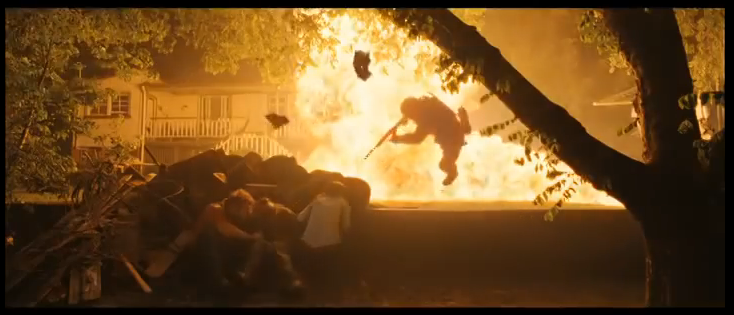 https://www.youtube.com/watch?x-yt-cl=84838260&x-yt-ts=1422327029&v=f_KhErNyiq8&feature=player_embedded2. Rate the trailer out of 10. ________________________________________________________________3. What did you like about the trailer? ________________________________________________________ _______________________________________________________________________________________4. What do you think could have been done better? _____________________________________________ _______________________________________________________________________________________5. Why do you think the title is “Tomorrow When the War Began”? _______________________________________________________________________________________________________________________6. What do you think the movie will be about?  _______________________________________________________________________________________________________________________________________
7. Who do you think will be telling the story? __________________ Why? __________________________________________________________________________________________________________________Vocabulary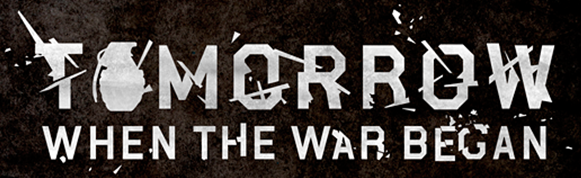 Find the vocabulary words in this find-a-word.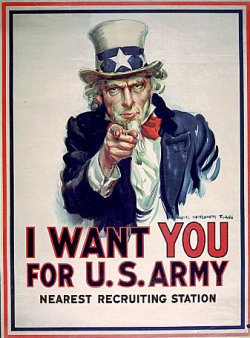 In Your BookDesign a recruitment poster to encourage people to join the army. Think about why someone would want to join the army.Here is an example used in America. CharactersAdjectives can be used to describe someone or something, for example: beautiful, ugly, charming, tall and brave.Actions are what the character does in the film. Take note of important actions in the film for example: suggests camping trip, or blows up bridge.QuestionsWho is telling the story in this movie? _______________________________________________What sort of story do you think it is going to be? ______________________________________What country is the camping trip in? ________________________________________________Where do they go camping? _______________________________________________________Questions ContinuedWhat woke Ellie up in the middle of the night? ________________________________________What do you think the planes meant? _______________________________________________What distracts Homer from the football game? _______________________________________Why do you think the valley is called Hell? ___________________________________________ ______________________________________________________________________________What did Fifi not know? __________________________________________________________ What do you think the group will be going home to? __________________________________What did Ellie find at home? ______________________________________________________When the group get to Homer’s house what do you think Lee is thinking? __________________ ______________________________________________________________________________What do you think is happening? ___________________________________________________ ______________________________________________________________________________Why do you think they decided to stay off the main roads? ______________________________ ______________________________________________________________________________What did they find at Kevin’s house? ________________________________________________Why did they choose to go to Robyn’s house? ________________________________________ ______________________________________________________________________________Setting - HellUsing the iPad app Popplet or Powerpoint on the computer to brainstorm as many terms as you can to do with the setting - ‘Hell’. BookExceprt from Tomorrow When the War Began pp 81-84 John MarsdenThat was the first moment at which I started to realise what true courage was. Up until then, everything had been unreal, like a night-stalking game at a school camp. To come out of the darkness now would be to show courage of a type that I’d never had to show before, never even known about. I had to search my own mind and body to find if there was a new part of me somewhere. I felt there was a spirit in me that could do this thing, but it was a spirit I hadn’t known about. If I could only find it I could connect with it and then maybe, just maybe, I could start to defrost the fear that had frozen my body. Maybe I could do this dangerous and terrible thing. A small single movement was my key to finding my spirit. There was a tree about four steps away, in front of me and to my left, well inside the zone of light from the Showground. I suddenly made myself leave the darkness and go to it, in four quick light steps, a dance that surprised me, but made me feel a little light-headed and proud. That’s it! I thought. I’ve done it! It was a dance of courage. I felt then, and still feel now, that I was transformed by those four steps. At that moment I stopped being an innocent rural teenager and started becoming someone else, a more complicated and capable person, a force to be reckoned with, not just a polite obedient kid. There wasn’t time then to explore this new and interesting me, but I promised myself I’d do it later. I still felt light-headed when Kevin, then Corrie, joined me, moments later. We looked at each other and grinned, proud and excited and a little disbelieving. “OK, what’s next?” Kevin asked. Suddenly he was looking to me for directions. Maybe he recognised how I’d been changed in those few seconds. But then surely he had been too.“Keep heading left, from tree to tree. We need to get to that big gum. That’ll put us opposite the wood-chop area. We’ll get a bit of a view from there.” I took off as soon as I’d finished speaking, so psyched up that I didn’t realise I was doing to Kevin what I’d objected to his doing to me moments earlier. From my new vantage point I could see human movement: three men in uniforms emerged slowly from the shadows behind the grandstand and walked steadily around the perimeter of the wire fence. They carried weapons of some kind, big rifles maybe, but it was too far to see them clearly. Despite all the evidence that we’d had already, this was the first confirmation that an enemy army was in our country and in control. It was unbelievable, horrible. I felt my body fill with fear and anger. I wanted to yell at them to get out, and I wanted to run away and hide. I couldn’t take my eyes off them. After they’d faded out of sight again, behind the trotters’ stables, I heard the quick rush of light feet as Kevin and Corrie reached me. “Did you see the men?” I asked. “Well, yes and no,” Corrie whispered. “They weren’t all men. At least one was a woman.” “Really? Are you sure?” She shrugged. “You want to know the colour of their buttons?” I took her point. Corrie does have good eyesight.We kept going, making our little dashes from tree to tree, until at last we were gathered, panting, behind the big river gum. From there we peered out cautiously: Corrie kneeling, looking around the base from the right; Kevin, crouching, looking through a low fork; and me, standing on the other side, peeping around the trunk. We were in quite a good spot, about sixty metres from the fence and able to see a third of the showground. The first thing I noticed was a number of big tents on the oval. They were all different shapes and colours, but they were all big. The second thing was another couple of soldiers, with weapons, standing on the trotting track. They weren’t doing anything, just standing, one facing the tents and one facing the pavilions. It was obvious that they were sentries, guarding whatever was in the tents probably. One was a woman, too; Corrie had been right.The Showground was still set up for the Show, even though it should’ve been packed away for days ago. But the Ferris wheels and sideshows, the tractor displays and caravans, the logs for the woodchop and the trailers selling fast foods, all were still in position. Away to our left was a silent ocean of parked cars, most sitting like dark animals, a few glinted in the artificial light. Our car would be in among them somewhere. Some cars would have dogs within them too. I tried not to think about their horrible deaths, like the dogs back at our place. Maybe the soldiers had compassion and had rescued them when the fighting was over. Maybe there would have been time for that. We watched for eight minutes – I was timing it – before anything happened. Just as Kevin leaned around the trunk and whispered to me, “We’ll have to go”, and I nodded, a man came out of one of the tents. He walked out with his hands on his head and stood there. Immediately the sentries came to life, one of them going quickly to the man, the other straightening up and turning to look at him. The sentry and the man talked for a few moments, then the man, still with his hands on his head, walked to the toilet block and disappeared inside. It was only at the last second, as the light above the lavatory door shone on his face, that I recognised him. It was Mr Coles, my Year 4 teacher at Wirrawee Primary. So at last we knew. A coldness crept through me. I felt the goose bumps prickle on my skin. This was the new reality of our lives. I got the shakes a bit, but there was no time for that. We had to go. We slid backwards through the grass and began to retrace our tracks, from tree to tree. I remembered from a couple of years ago a big controversy when the Council had wanted to cut these trees down to make a bigger carpark. There’d been such an outcry that they’d had to give up on the idea. I grinned to myself in the darkness, but without humour. Thank God the good guys had won but no one could ever have imagined how useful those trees were going to be to us. Why was Ellie so scared? ____________________________________________________________What were the teenagers trying to do? _________________________________________________
__________________________________________________________________________________________________________________________________________________________________The last paragraph states “so at last we knew”. What did they know? ________________________
__________________________________________________________________________________________________________________________________________________________________This is one of the most important moments in the story. Why do you think this is? _________________________________________________________________________________
__________________________________________________________________________________________________________________________________________________________________What are the differences between this part of the book and the same section as shown in a movie? ___________________________________________________________________________________________________________________________________________________________________________________________________________________________________________________QuestionsKevin ran and left the girls behind at the showground. What do you think of Kevin now? _________________________________________________________________________________ Why? ____________________________________________________________________________ _________________________________________________________________________________Kevin asked “what difference does a flag make?” Do you think a flag makes any difference? Yes/No Why/why not? ____________________________________________________________________ _________________________________________________________________________________“We believed we were safe… that was the biggest fantasy of them all, right?” Ellie. What do you think Ellie meant by this? ____________________________________________________________ _________________________________________________________________________________ _________________________________________________________________________________How do you think Ellie and Corrie felt when they saw the Australian plane shot down? ___________ _________________________________________________________________________________ _________________________________________________________________________________Which people in the group are starting to stand out as leaders? _____________________________ Is this surprising? _________ Why/why not? ____________________________________________ _________________________________________________________________________________ _________________________________________________________________________________What do you think Ellie is thinking when she sees the painting of white people and Indigenous people? __________________________________________________________________________ _________________________________________________________________________________What would you do to get out of this situation? Think about what factors you will need to take into account and how you will deal with those factors. ________________________________________ _________________________________________________________________________________  _________________________________________________________________________________Questions ContinuedWhat is your first impression of Chris? __________________________________________________ __________________________________________________________________________________________________________________________________________________________________What do you think of Ellie’s reaction to Chris falling asleep when he was no lookout? Fair? Not fair? Why? ____________________________________________________________________________ _________________________________________________________________________________ What do you think would be a fair punishment for Chris for falling asleep? ____________________ __________________________________________________________________________________________________________________________________________________________________Homer gives the group three options: 
1. Sit here and do nothing. Come out when the war is over.
2. Try to be heroes and rescue our families from the showground.
3. Go out there at night, guerrilla style using hit and run tactics and take back Wirrawee.
Which option would you choose? _____________________________________________________ Why? ____________________________________________________________________________ __________________________________________________________________________________________________________________________________________________________________Do you think Kevin made the right decision to take Corrie to hospital? __________ Why? Why not? __________________________________________________________________________________________________________________________________________________________________Cloze ExerciseTOMORROW WHEN THE WAR BEGAN by John Marsden is the story of ………….. teenagers who go on a week-long ……………………….. trip into a secluded spot known as HELL. The camp site is in an inaccessible area where it is rumoured that an ex-murderer lived for years as a ……………… after he had supposedly murdered his wife and child. The organisers of the camp are …………….. and Corrie; who invite ……..………, Ellie’s childhood friend and …………………….; ……………………., Corrie’s ………………………; and three other friends from ………………….: Robyn, who is an athletic netballer, and ………….. and ………., who live in the ………………...On their return from the camp, the teenagers find that their world has changed. They immediately realise that something is very wrong. Their homes are ……………….., their families gone and their pets are …………. They figure out that the country had been invaded on ………………………………… Day, and that their families are probably held captive at the Wirrawee Showgrounds. Although they do not know exactly what has happened, the group decides to resist the invaders and hope to be able to help their ………………….. They are shot at, they kill some of the enemy soldiers by blowing up a ride-on ……………. and they blow up the …………… on the highway leading out of town. Their lives are endangered and they retreat back to …………. using the camp as their base. There they organise themselves and make plans to survive the …………………., uncertain of their future.Story Pyramid________1____________________2_____________________________3________________________________________4___________________________________________________5_____________________________________________________________6______________________________________________________________________7______________________________________________________________________________8_________________________________________

The name of one main character.Two words describing the character.Three words describing the setting of the story.Four words describing the complication (problem).Five words describing one event in the story.Six words describing a second event.Seven words describing a third event.Eight words describing the denouement (plot resolution).Extension – Find quotes from the book to support each of your choices. On the lines on the following page, write down the quotes (and page references) that support each of your answers 1-8.Quotes________________________________________________________________________________________________________________________________________________________________________________________________________________________________________________________________________________________________________________________________________________________________________________________________________________________________________________________________________________________________________________________________________________________________________________________________________________________________________________________________________________________________________________________________________________________________________________________________________________________________________________________________________________________________________________________________________________________________________________________________________________________________________________________________________________________________________________________________________________________________________________________________________________________________________________________________________________________________________________________________________________________________________________________________________________________________________________________________________________________________________________________________________________________________________________________________________________________________________________________________________________________________________________________________________________________________________________________________________________________________________________________________________________________________________________________________________________ThemesA theme refers to one of the main underlying ideas or messages of a text. Some of the themes in Tomorrow When the War Began are love, leadership, courage, friendship, horrors of war and teamwork. ExtensionIdentify another theme in this movie and explain how it is shown.TimelineArrange the following events in sequence on the timeline below. Match the letter of each event to the corresponding number.The group discovers Chris at his houseEllie blows up a lawn-mowerEllie discovers the hermit’s hut.Corrie gets shotChris falls asleep while on sentryEllie decides to go bush with her friendsThe group blows up the bridgeLee gets shot in the legCorrie’s house gets blown upEllie and some of the others see fighter jets pass over Hell without lights on. 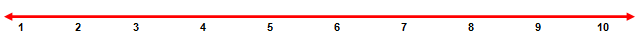 Name three other events in the movie and show where they would fit on the timeline.___________________________________________________________________________________________________________________________________________________________________________________________________________________________________________________A:  VocabularyB:  DefinitionsInvasionResistanceUndergrowthInaccessibilityHermitCommemorationIndependenceFeralSurvivalSentryPatrioticInconspicuousImpenetrableSurreptitiousReconnaissanceResilienceManoeuvreqwelbartenepmiefghjkhlpoiuytrrdsindependencesaundergrowthzsuxcvvbmnmnbvcxioazasdimfghjklliresistanceiopituyintsnroewqaeiazoaxuocmvbnmntsdncfoegmyhjkcprtycuuuieorpleelarefcvamdgtanrewwsqirsofeennruiosppelrpoiueutreiwsqlavivrusasdbfnghtjklmnblkjigofdisazxcvpoulictroeewqastyuiinopnljhgfdrpatrioticjhdruertyyuioplkgfeiecnassiannoceraCharacterDescription/AdjectivesSupporting ActionsEllieCorrieKevinHomerFionaLeeRobynWord LeebridgeneighboursevenBankFilawnmower
hermitboyfriendKevinHellschoolcampingHomerinvasiontowndeadElliedesertedCommemorationfamiliesThemes / ideasHow are they shown?LoveLeadershipCourageFriendshipHorrors of warThemes / ideasHow are they shown?